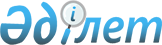 Қарақия аудандық мәслихатының 2018 жылғы 3 шілдедегі №18/212 "Ауылдық елді мекендерде тұратын және жұмыс істейтін мемлекеттік әлеуметтік қамсыздандыру, білім беру,мәдениет, спорт және ветеринария ұйымдарының мамандарына отын сатып алу үшін әлеуметтік көмек беру туралы" шешіміне өзгерістер енгізу туралы
					
			Күшін жойған
			
			
		
					Маңғыстау облысы Қарақия аудандық мәслихатының 2019 жылғы 10 қаңтардағы № 24/271 шешімі. Маңғыстау облысы Әділет департаментінде 2019 жылғы 17 қаңтарда № 3782 болып тіркелді. Күші жойылды-Маңғыстау облысы Қарақия аудандық мәслихатының 2020 жылғы 27 қарашадағы № 45/451 шешімімен
      Ескерту. Күші жойылды - Маңғыстау облысы Қарақия аудандық мәслихатының 27.11.2020 № 45/451 (алғашқы ресми жарияланған күнінен кейін күнтізбелік он күн өткен соң қолданысқа енгізіледі) шешімімен.
      Қазақстан Республикасының 2001 жылғы 23 қаңтардағы "Қазақстан Республикасындағы жергілікті мемлекеттік басқару және өзін – өзі басқару туралы" Заңының 6 бабы 1 тармағының 15) тармақшасына, Қазақстан Республикасының 2005 жылғы 8 шілдедегі "Агроөнеркәсіптік кешенді және ауылдық аумақтарды дамытуды мемлекеттік реттеу туралы" заңының 18 бабының 5 тармағына сәйкес, Қарақия аудандық мәслихаты ШЕШІМ ҚАБЫЛДАДЫҚ:
      1. Қарақия аудандық мәслихатының 2018 жылғы 3 шілдедегі № 18/212 "Ауылдық елді мекендерде тұратын және жұмыс істейтін мемлекеттік әлеуметтік қамсыздандыру, білім беру,мәдениет, спорт және ветеринария ұйымдарының мамандарына отын сатып алу үшін әлеуметтік көмек беру туралы" шешіміне (нормативтік құқықтық актілерді мемлекеттік тіркеу Тізілімінде № 3690 болып тіркелген, Қазақстан Республикасы нормативтік құқықтық актілерінің эталондық бақылау банкінде 2018 жылғы 31 шілдесінде жарияланған) келесідей өзгерістер енгізілсін:
      тақырыбы жаңа редакцияда жазылсын:
      "Ауылдық елдi мекендерде тұратын және жұмыс істейтiн мемлекеттiк денсаулық сақтау, әлеуметтiк қамсыздандыру, білім беру, мәдениет, спорт және ветеринария ұйымдарының мамандарына бюджет қаражаты есебінен коммуналдық көрсетілетін қызметтерге ақы төлеу және отын сатып алу үшін әлеуметтік көмек беру туралы";
      1 тармақ жаңа редакцияда жазылсын:
      "1) Ауылдық елдi мекендерде тұратын және жұмыс істейтiн мемлекеттiк денсаулық сақтау, әлеуметтiк қамсыздандыру, білім беру, мәдениет, спорт және ветеринария ұйымдарының мамандарына бюджет қаражаты есебінен коммуналдық көрсетілетін қызметтерге ақы төлеу және отын сатып алу 12 100 (он екі мың бір жүз) теңге мөлшерінде біржолғы әлеуметтік көмек берілсін.".
      2. "Қарақия аудандық мәслихатының аппараты" мемлекеттік мекемесі (аппарат басшысы Р.Ибраева) осы шешім Маңғыстау облысының әділет департаментінде мемлекеттік тіркелгеннен кейін, оның Қазақстан Республикасы нормативтік құқықтық актілерінің эталондық бақылау банкінде және бұқаралық ақпарат құралдарында ресми жариялануын қамтамасыз етсін.
      3. Осы шешім әділет органдарында мемлекеттік тіркелген күнінен бастап күшіне енеді және ол алғашқы ресми жарияланған күнінен кейін күнтізбелік он күн өткен соң қолданысқа енгізіледі.
					© 2012. Қазақстан Республикасы Әділет министрлігінің «Қазақстан Республикасының Заңнама және құқықтық ақпарат институты» ШЖҚ РМК
				
      Сессия төрағасы 

Д.Сабитова

      Аудандық мәслихаттың хатшысы 

А. Мееров
